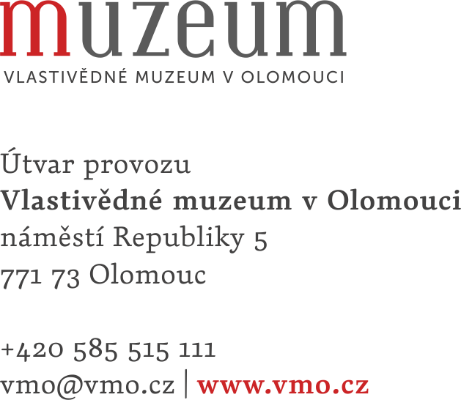 Váš dopis značky / ze dne		Naše značka		Vyřizuje / linka		Datum				Prov. VMO		Vysoudil/138		13. 12. 2019Objednávka č. 81/2019Vlastivědné muzeum v Olomouci u Vás objednává opravu služebního vozidla VMO – Avia A-75 v předpokládané výši 121 tis. Kč s DPHS pozdravem								Ing. Břetislav Holásek							ředitel Vlastivědného muzea v Olomouci 								